FAX送信先　　０８５７－２５－３００１ （みなくる）『労働相談Q＆A』パネル利用申込書（申込年月日　　　　　年　　　月　　　日）１.　パネル利用内容　　　（イベント名等）２.　パネル利用期間　　　　　　　　　年　　　　月　　　　日（　　　）　　～　　　　　月　　　　日（　　　）３.　パネル掲示先住所４.　利用パネル規格　　　　　　　　 B２判　　　　　  　・　　　　　　　A２判５.　利用パネル番号　 （利用するパネルの右側に〇印）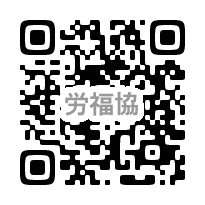 団体・学校名等担当者氏名　（役職　　　　　　　　　　　　　　　　）電話番号（　　　　　　　　　　　）　　　　　　　　―番号テーマ利用番号テーマ利用１労働条件が口頭11有給休暇２労働条件通知書12退職の仕方３不利益変更13退職勧奨４最低賃金14解雇５弁償費用15セクハラ６罰金・違約金16パワハラ７バイトの所得税17ブラックバイト８休業手当18労災９サービス残業19失業手当10休憩時間20傷病手当金